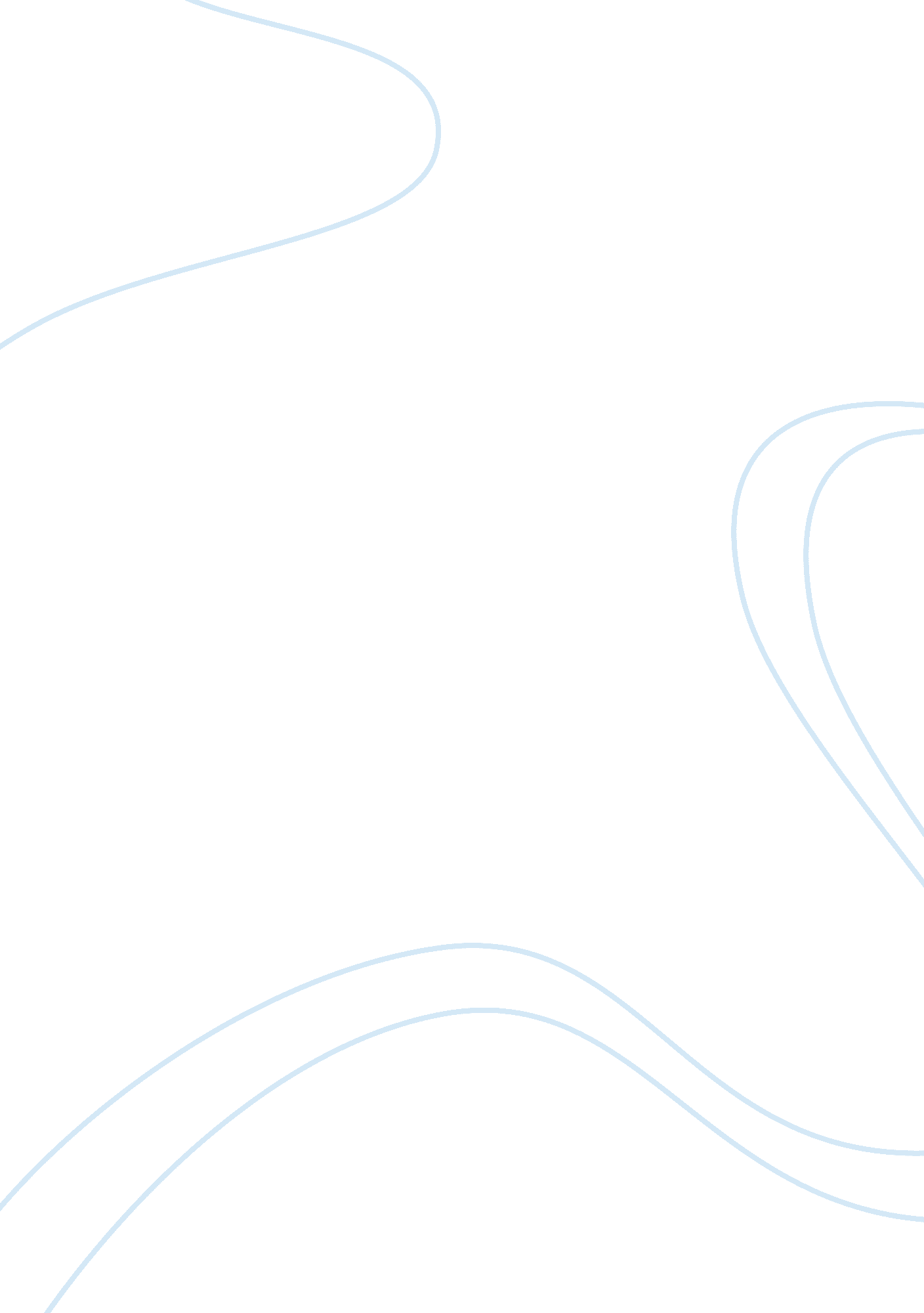 Types of mobility and its governing systems sociology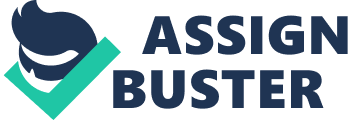 Contents Brief comparing between these theoretical accounts Mobility refers to the capacity of people, images, and objects to travel quickly across local and planetary geographic infinite. The intersection of mobility and individuality is concerned with how individuality is understood through mobility across infinites, how the motion between infinites or deficiency of motion between infinites consequences in individuality displacements, and how different dimensions and types of mobility concept different impressions of individuality. Mobility has diverse significances every bit good as a scope of deductions ; high degrees of spacial mobility are at the same time a societal fact of technologically enhanced society, a necessity of mundane life and a cultural aspiration of many. Mobility is a comparatively scarce societal capacity and is defined by its antonym, stationariness, for whenever some things or people are nomadic, others are moored, their motions restricted or hard. Mobilities of assorted types have become more possible, occur on a larger graduated table, and are more apparent in the planetary epoch with the aid of assorted technological inventions, from digitalisation to long-range jet aeroplanes. Equally good as informing new theories and histories of globalisation, the field of mobilities research encompasses the survey of motions of people, goods, and vehicles locally and within metropoliss, informing developments in and hammering confederations with subjects such as geographics and urban planning. Some, such as John Urry, argue that this new focal point on mobilities provides a challenge to the traditionally inactive position of the societal universe and societal or cultural individualities in the societal scientific disciplines. Urry suggests the construct of mobilities should organize an overarching conceptual model for a new epoch of the societal scientific disciplines that is post globalisation surveies, and driven by advanced theorizing in new countries such as web surveies, digital engineerings, and transit surveies that write in mobility as a nucleus dimension of societal life. Mobility The construct of mobility brings together human features of individuality and power with a dynamic apprehension of infinite, topographic point, and alteration. Different mobilities are shaped by different geographicss, by the changing types of infinites people move through ( e. g. , public or private, urban or rural, existent or practical ) , and by a scope of factors from cultural norms to modern security and in-migration controls. Further influences include entree to the agencies of mobility, be they autos, computing machines, motorcycles, or pavings, and the changing ability to be nomadic, based on age, sex, organic structure type, and other constituents of individuality. Mobility is constructed in relationship to relative stationariness, or what are sometimes termed moorages, locations where mobility appears temporarily abated. Yet as absolute stationariness is all but impossible, the mobility construct proposes that everyone and everything is nomadic and that it is affairs of graduated table, difference in velocity, and fluctuation in way that create visual aspects of comparative stationarinesss. Mobility can besides be used to measure the impact of modern telecommunication and computing machine engineerings on socio spacial dealingss, such as altering labor patterns through which the nomadic office makes about any location a possible workplace, and, in a more metaphorical context, to research the practical experiences of traveling through infinites via the Internet, videogames, telecasting, and movie. Consequently, where past geographical surveies normally analyzed such topographic points as stray entities, theories of mobility understand infinite as interrelated webs through which flows of people, goods, engineerings, information, and images move. This changeless motion forms the footing for analyses of mobility yet does non deny that there are material facets to life. Mobility is non aeriform. It is tied to topographic points and exhibited through physical signifiers. Mobility is relational and differs from individual to individual. It affairs who is making the moving, where, when, how, and why. Immigrants, Diaspora populations, and international tourers experience mobility otherwise from commuters, mobile peoples, or captives. Work force and adult females experience traveling through infinite otherwise, as do immature and old, people of different societal categories, races, ethnicities, and nationalities. For illustration, if an grownup and a kid are going together, the kid, while involved in the same motion, does non see the same sense of mobility, and therefore, the two persons understand and pattern really different mobilities. Similarly, mobility in modern-day European infinite is really different for an academic with a British passport traveling to a conference than it is for an Ethiopian economic migrator traveling through the illicit infinites of the belowground economic system. Encountering difference is frequently an facet of mobility. Travel Hagiographas and histories of foreign journeys normally romanticize unchained motion through the topographic points of distinctness, whereas holidaies, expatriate, and out-migration are experiences of difference that generate disparate mobilities. Mobility in Sociological Theory Theories of mobility exist at two degrees: the factual and the metaphorical. First, they refer to a set of facts depicting cardinal aspects and features of the modern-day societal universe associated with globalisation, technological alterations, fluidnesss, and velocity. These organic structures of work argue that the universe is characterized by unprecedented degrees of mobilities: capital, people, information, and objects are circling the Earth more often, in greater volume, and with greater velocity. Increasingly, as the planetary range of economic and cultural interactions intensifies, these things recognize no boundaries. This means that societal action must be re-imagined as perchance being able to take topographic point at a distance, and those thoughts about place and not-home, local and planetary, must be well rethought. Furthermore, it is non merely people that are nomadic, but assorted types of objects, which creates progressively complex planetary infrastructural and communications webs. In the digital epoch, as a consequence of such things as the Internet, laptop computing machines, and progressively sophisticated nomadic telephone, packages of information associating to finance, leisure, trade, and political relations all circulate comparatively freely across boundary lines. Second, mobility besides refers to a set of theoretical metaphors which some argue challenge traditional attacks to depicting and analysing the societal universe. The new theoretical metaphors of vertigo-inducing flux, mobility, and fast-paced alteration continue to capture the theoretical spirit of our times. Traditionally, mobility in sociology has been concerned with analyzing the nature and extent of perpendicular societal mobilities, with mobility mentioning to a cardinal dimension of category and stratification surveies. In this field, mobility steps persons ‘ capacity to scale the societal ladder, harmonizing to their comparative accretion of valuable assets such as instruction and economic capital, and against societal constructions such as household history, geographic location, and familial wealth. In this position, people can non be said to go around or be fluid in any existent sense. Rather, their mobility is theorized within a conventional, spatially bounded, and frequently rather stiff or slow-moving theoretical account of societal relationships, where mobility refers to persons ‘ capacity to bit by bit change their accretion of socially valued assets such as instruction or income throughout the life class. Against this traditional sense of societal mobility, the modern-day metaphor of mobility has been used to depict both a set of epistemic and material displacements that drastically reform the manner sociologists might go to to speculating the basic constructions of societal and economic life. Systems That Enable and Govern Mobilities Mobilities are centrally linked to elements of substructure that configure and enable the mobilities. Many of these things that enable mobilities are fixed in topographic point and really immobile, enlisted into an mutualist technological system that supports monolithic planetary systems of mobility. For illustration, systems of planetary air travel rely on airdrome hubs such as Singapore or Dubai, strategically located around the Earth for easiness and graduated table of administering riders to other regional hubs or smaller ports, and that support the capacity of airliners to go merely certain distances without refueling. Global air travel besides relies on the being of fixed wireless beacons for pilotage, transmittals from a tellurian wireless station for repairing a glide incline to happen the track, or runway illuming to visually alarm pilots to the track upon descent. There are many other illustrations of such technological substructures that facilitate planetary mobility, including ports, docks, mills, storage countries, garages, and roads. The increased graduated table and frequence of mobility means that authoritiess and organisations must progressively pay attending to possible jobs that might originate because of nomadic people and things. Mobility becomes a affair of governance-of tracing, function, and supervising things that move about. To go on with the old illustration, radio detection and ranging systems monitor the motion of aeroplanes around the universe and dictate assorted facets of path such as height or bearing so they do non straight encounter other aircraft. Another pertinent illustration relates to systems of supervising planetary population motions. Many writers point to the manner globally networked computing machines and package form the basic substructure required for screening, look intoing, sorting, and supervising multinational motions of people through ports and airdromes, . The material footing for regulating this mobility rests in the passport, a papers that enables its proprietor to go through through ports in a recognized and controlled mode, yet consigns others to line up, interview suites, and international keeping zones. Dimensions and Types of Mobility Two basic facets that compel human mobility can be distinguished: one based on pick that is elected and capacity-based, and another that is a compulsory or forced mobility based on supplanting or disruption. In the former type, multinational mobility is fast going a value in itself, a good intelligence narrative for people who are caught up in the modus operandis of mundane life that continues to be steeped in the familiar and local. This type of mobility is based on will, pick, and the capacity of persons to be mobile in assorted ways. Here, the promise is of travel, connexion, and by and large enjoyable contact with distant others and topographic points and of associated enhanced economic chances. This type of mobility frequently relies on signifiers of societal and cultural capital associated with income or business. For illustration, some people are able to be globally nomadic in their work because they have high-ranking or extremely sought-after accomplishments, frequently in Fieldss of concern or engineering. But, this type of mobility is in bend based on privileged signifiers of cultural and economic capital, intending it is non an equally distributed societal capacity. Other people may travel because they are employed by multinational corporations such as Bankss, hotels, or air hoses that rely on a globally nomadic, skilled labour force at the executive degree. Sometimes, nevertheless, workers temporarily migrate between states to make full comparatively low-paid businesss in more developed states, such as nursemaids or hotel workers. Alternately, some signifiers of mobility are forced by necessity or state of affairs. This is the instance with refugees or political refuge searchers, for illustration, which may fly subjugation, force, natural catastrophe, or societal dislocation within their place states. The consequence of such mobilities is that nation-state boundaries are progressively porous, with some reasoning this represents a important reorganisation of historical planetary societal infinites associated with the state province. For illustration, Neil Brenner has argued that planetary history is characterized by unit of ammunitions of planetary restructuring that induces population flows that consequence in the deterritorialization of some topographic points and the reterritorialization of others. What emerges is that the planetary population is in changeless flux, a tangled mosaic of mobilities at assorted degrees and graduated tables, situated against some stable and strong nation-states seeking to stem and command frequent reachings at their boundary line zones. Three types of mobilities, based on how human mobility is achieved, can besides be distinguished. First, are material mobilities, mentioning to the bodily motions of people. These can be on assorted graduated tables and for assorted grounds. For illustration, within their local geographicss, people may go comparatively little distances often for nutrient, work, or societal contact. Other types of corporeal mobilities are broad stretch, transcontinental, and frequently for the intent of touristry or concern. Second, practical mobilities involve a type of redefining of what it means to be nomadic: No thirster does one ‘ s organic structure have to travel, but one can see different people, topographic points, and events at a distance and enabled by engineerings such as the nomadic telephone and, particularly, the Internet. Such engineerings are said to dematerialise infinite because they bypass it, doing it irrelevant to societal interaction and building through the computing machine screen a type of stationary roamer who is able to be co-present with others via mediated signifiers that do non trust on direct bodily presence. Third is imagined and inventive mobility, based on the desire for assorted types of nomadic experiences associated with touristry, such as journey planning, expecting, and woolgathering about journeys or travel. Decision A figure of of import critical issues originate whenever thoughts of mobility are considered. The accent on an extremist porous and geographically boundless universe that affords some citizens a broad grade of corporeal and cultural mobilities is bound to ask for unfavorable judgment that mobility is a middle-class, Western-centric wont cultivated by the modern-day universe. The experience of mobility is both globally and, every bit far as single societies are concerned, structurally unequal. Mobility is associated with freedom of motion but besides with its direct antonym, as the narratives of refugees attest. The mobilities of things-including people- can non be characterized as a set of absolutely fluid, unfastened flows of motion. All nomadic things find oppositions, obstructions, and boundaries. Furthermore, when speaking about the mobility of people, one must face inquiries of the comparative function of bureau and construction in affording mobility, and one must cover with inquiries of will and the desire for mobility, based on things such as business, an aspiration to see beyond one ‘ s local scene, or a desire to seek new experiences. These disclaimers however, increased mobilities in infinite are the marker of modern societal life and constitute and of import field of cutting-edge survey within sociology and allied subjects such as geographics, economic sciences, and urban planning. End Notes Urry, J. ( 2007 ) . Mobilities. Cambridge, UK: Civil order. Pp 90-99 Adey, P. ( 2006 ) . If mobility is everything so it is nil: Towards a relational political relations of ( im ) mobilities. Mobilities vol. 1 pp. 75-94. Cresswell, T. ( 2006 ) . On the move: Mobility in the modern Western universe. London: Routledge. Pp 78-90 Brockmann D. , L. Hufnagel3 & A ; T. Geisel1, 2, 4. 2006 “ The grading Torahs of human travel ” . 1Max-Planck Institute for Dynamics and Self-Organisation, Germany. 2Department of Physicss, University of GoA? ttingen, Germany. 3Kavli Institute for Theoretical Physics, University of California, Santa Barbara, California. 4Bernstein Center for Computational Neuroscience, Germany. Pp 56-78 Featherstone, M. , erectile dysfunction. , Thrift, N. , erectile dysfunction. , & A ; Urry, J. ( Eds. ) . ( 2005 ) . Automobilities. London: Sage. Pp 90-95 Frello, B. ( 2008 ) . Towards a dianoetic analytics of motion: On the devising and unmaking of motion as an object of cognition. Mobilities vol. 3 no. ( 1 ) pp. 25-50. Injong Rhee, Minsu Shin, Seongik Hong NC State University. Kyunghan Lee, Song Chong 2008. School of EECS, KAIST. “ On the Levy-walk Nature of Human Mobility ” . pp 67-89 Kyunghan Lee ( KAIST ) , Seongik Hong ( NCSU ) , SeongJoon Kim ( NCSU ) , Injong Rhee ( NCSU ) and Song Chong ( KAIST ) 2009. “ Coleslaw: A Mobility Model for Human Walks ” . Pp 54-78 Ming Zhao, 2008 Levi Mason, and Wenye Wang. “ Empirical Study on Human Mobility for Mobile Wireless Networks ” . North Carolina State University, Raleigh, NC 27695. Pp 56-78 Seongik Hong, Kyunghan Lee, and Injong Rhee. 2010 “ STEP: A Spatio-Temporal Mobility Model for Humans Walks ” . North Carolina State University, USA. Pp 90-112 Sheller, M. and Urry, J. ( 2006 ) . The new mobilities paradigm. Environment and Planing A vol. 38 pp. 207-226. Tiago S. Azevedo, Rafael L. Bezerra, Carlos A. V. Campos and LuA? A±s F. M. de Moraes. 2009 “ An Analysis of Human Mobility utilizing Real Traces ” . Federal University of Rio de Janeiro. Pp 67-75 Uteng, T. , erectile dysfunction. , & A ; Cresswell, T. ( Eds. ) . ( 2008 ) . Gendered mobilities. Aldershot, UK: Ashgate. Pp 56-78 V. V. Belik1, T. Geisel1, 2, and D. Brockmann 2009. “ The impact of human mobility on spacial disease kineticss ” . 1Max-Planck-Institute for Dynamics and Self-Organization, Gottingen, Germany. 2Georg-August-University, Gottingen, Germany. 3Northwestern University, Evanston IL, USA. Pp 56-89 Verstraete, G. , erectile dysfunction. , & A ; Cresswell, T. ( Eds. ) . ( 2002 ) . Mobilizing topographic point, puting mobility: The political relations of representation in a globalized universe. Dutch capital: Rodopi. Pp 23-35 Human mobility theoretical accounts A study of the bing human mobility theoretical accounts ; these are some illustrations: Models that describes human walk by Levy flights Statisticss that is relevant to bring forthing human mobility theoretical accounts. Fig. shows statistics on way, speed and correlativity of flight lengths and waies over clip series. These statistics are non explicitly specified in Levy walk theoretical accounts, but are utile in bring forthing human mobility paths for simulation. From our informations, we find that while most scenarios produce close to a unvarying distribution of turning angles, the New York City hints have more prejudices in peculiar waies largely in 90 and 270 grades. This form is likely related to geographical artefacts since Manhattan tends to bring on more perpendicular directional alterations. Fig. ( a ) shows the turning angle distribution from New York City hints produced based on the angle theoretical account with aI? = 30. The angle distributions show the consequence of the forms of geographical restraints. The velocity of human mobility has high correlativity with flight lengths: speed increases as flight lengths addition. Changeless speed is a common premise in Levy walks. Fig. ( B ) depicts the correlativity between flight lengths and speed. We besides measure auto-correlation of flight lengths and turning angles over the clip series of flight length and turning angle samples. We find some auto-correlation of flight lengths over up to 10 sample slowdowns while about no auto-correlation of turning angles ( in some instances, we find some negative correlativity around one or two slowdowns ) . We did non happen any important difference of these statistics over different scenarios. Fig. ( degree Celsius ) Shows representative auto-covariance coefficients. The important auto-correlation of flight lengths indicate that when little flights are made, there are non-zero penchant for similar sizes near future. This form can non be described by random walks ( including Levy walks ) as they produce flights indiscriminately without any dependence on the past history of flights. Random Models: Random Walk ( RW ) , Brownian and Random Waypoint Walk The BM theoretical account uses I± = 2 and RWP chooses a random finish uniformly within the simulation country. The intermission clip distributions of these theoretical accounts are set the same as that in the LW theoretical account. All the simulation tallies are ensured to be in their stationary governments as all the mobility theoretical accounts have finite intermission clip and trip continuance and we discard the first 100 hours of simulation consequences to avoid transeunt effects as shown in [ 18 ] . All theoretical accounts use the same speed theoretical account discussed in V-A. Compared to BM ‘ s ICT distribution, the ICT distribution of Levy walks tantrums much better to the measured ICT distribution in UCSD. We are able to suit the power-law incline and besides approximate the exponential decay at the tail part of the measured informations. Although there could be other types of mobility forms that could bring forth the same ICT distributions as UCSD ‘ s, this consequence allows us to speculate that the existent mobility that generates these features in these scenes is more closely modeled by Levy walks than BM. Furthermore, the ICT distribution forms of assorted mobility theoretical accounts are closely related to their diffusion rates. In RWP, the mobility is the most diffusing and in BM it is the least. In LW, the diffusivity is mediate and with smaller value of I± it becomes more diffusing. The more diffusing the mobility is the shorter tail its ICT distribution becomes. To corroborate this form, we run Levy walks with assorted I± while repairing I? to one. Fig. 10 ( B ) shows that as I± gets smaller, the tail distribution of ICT becomes shorter. Mobility theoretical accounts with spacial and temporal dependence: such as Gauss-Markov Mobility Model. Mobility theoretical accounts with geographic limitation: such as Pathway Mobility Model Flight shortnesss are natural effects of geographical restraints including boundaries and physical obstructors, and observation artefacts ( e. g. , we do non see those flights that leave the country boundary ) . All the distributions in Fig. 5 suffer from shortnesss of flights longer than a few kilometres whose effects are shown as crisp beads in the frequence of really long flights. This consequence shows up obviously with State just hints shown in Fig. where even short-tail distributions fit good. The State just hints are obtained from a extremely confined country of less than 350 metre radius ( it is little among the five sites ) . Therefore, it is capable to more shortnesss. The crisp beads at the dress suits give rise to a possibility that the flight distributions have long-tails but non power dress suits since truncated power jurisprudence distributions can be besides fitted with non power-law long-tail distributions such as Weibull. ( This shortness job besides appears in earlier surveies of carnal mobility, ) Our informations is inconclusive in confuting this. However, there are some intimations that this may non be the instance. Figure Shows the CCDF of flights as we increase the flight angle in the flight theoretical account. We find that as the angle additions, the distribution becomes flatter with a heavier tail. Under the pause-based theoretical account ( i. e. , aI? = 180 ) , it shows the heaviest tail. While it seems obvious that the frequence of longer flights increases with more angle tolerance in the flight theoretical account, this phenomenon besides reveals an of import characteristic in human mobility forms: if we accept that worlds tend to hesitate for a non-zero period of clip when they get to a finish, the heavier-tail distribution of flights for the pause-based theoretical account implies that it is human purpose doing the heavy-tail inclination, non the geographical restraints that force worlds to do short flights with no intermission. This besides implies the scale-free inclination of the flight distribution: as we increase the graduated table by taking restraints and boundaries or increasing the observation country, we are expected to see longer flights. It does non do sense that human purpose to travel to a finish is bounded by some unseeable boundaries as in Weibull. The power-law inclination of human mobility over a larger scale [ 14 ] besides provides intimations for this scale-freedom and self-similarity. This human purpose is non good described by pure non-power-law long-tail distributions. Brief comparing between these theoretical accounts Applications of human mobility theoretical accounts: Such as: While the fat tailed leap size and the waiting clip distributions qualifying single human flights strongly suggest the relevancy of the uninterrupted clip random walk ( CTRW ) theoretical accounts of human mobility, no one earnestly believes that human hints are genuinely random. Given the importance of human mobility, from epidemic patterning to traffic anticipation and urban planning, we need quantitative theoretical accounts that can account for the statistical features of single human flights. Here we use empirical informations on human mobility, captured by nomadic phone hints, to demo that the anticipations of the CTRW theoretical accounts are in systematic struggle with the empirical consequences. We introduce two rules that govern human flights, leting us to construct a statistically self-consistent microscopic theoretical account for single human mobility. The theoretical account non merely accounts for the through empirical observation ascertained scaling Torahs but besides allows us to analytically foretell most of the pertinent scaling advocates. Uncovering the statistical forms that characterize the flights worlds follow during their day-to-day activity is non merely a major rational challenge, but besides of importance for public wellness 1-5, metropolis planning 6-8, traffic technology 9, 10 and economic prediction 11. For illustration, quantifiable theoretical accounts of human mobility are indispensable for foretelling the spread of biological pathogens 1-5 or mobile phone viruses 12. In the past few old ages the handiness of nomadic phone records, GPS information, and other datasets capturing facets of human mobility have given a new through empirical observation driven impulse to the topic. While the available datasets significantly differ in their range and declaration, the consequences appear to hold on a figure of quantitative features of human mobility. For illustration, both dollar measure tracking 13 and nomadic phone informations 14 indicate that the aggregative leap size ( I” r ) and waiting clip ( I” t ) distributions qualifying human flights are fat-tailed, i. e. 1, where I” r denotes the distances covered by an person between back-to-back sightings, and I” t is the clip spent by an person at the same location. These findings suggest that human flights are best described as Levy Flights ( LF ) or uninterrupted clip random walks ( CTRW ) , a much studied patterning model in the random walk ( RW ) community 13, 15-20. The intent of the present paper is to demo, utilizing a series of direct measurings, that human flights do follow several extremely consistent scaling Torahs. Yet, many of these Torahs are either non explained by the CTRW theoretical account, or they are in direct contradiction with the CTRW anticipations, bespeaking the deficiency of patterning model capable of capturing the basic characteristics of human mobility. To explicate the beginning of the ascertained grading Torahs, we introduce two rules that govern human mobility, functioning as the get downing point of a statistically acceptable microscopic theoretical account for single human gesture. We show that the theoretical account can account for the through empirical observation ascertained scaling Torahs and allows us to analytically foretell the pertinent scaling advocates. Scaling Anomalies We used two datasets to bring out the forms qualifying single mobility. The first dataset ( D1 ) captures for a annual period the time-resolved flights of 3 million anonymized nomadic phone users. Each clip a user initiated or received a phone call the tower that routed the communicating was recorded for charge intents. Therefore, the user ‘ s location was recorded with the declaration that is determined by the local tower denseness. The response country of a tower varies from every bit small as a few 100 metres in metropolitan country to a few kilometres in rural parts, commanding our uncertainness about the user ‘ s precise location. However, since here we focus on the asymptotic grading belongingss of human flights, these short distance uncertainnesss are non expected to impact our consequences ( see Supplementary Material Section S1 ) . The 2nd dataset ( D2 ) uses the anonymized location record of 1, 000 users who signed up for a location based service, therefore their location was recorded every hr for a two hebdomad period. As a first measure we calculated the supplanting at hourly intervals, happening – and an expected cutoff at I” r ~ 100 kilometer, matching to the distance people could moderately cover in an hr. We used the D2 dataset to mensurate P ( I” t ) , where the waiting clip I” t is defined as the clip a user spent at one location. We find that P ( I” t ) follows – = 0. 8A±0. 1 and a cutoff of I” t = 17 hours, probably capturing the typical awake period of an person. Take together, the fat-tailed nature of P ( I” r ) and P ( I” t ) suggest that human follow a CTRW during their day-to-day mobility. Next we discuss three empirical observations that indicate that human flights follow consistent grading Torahs, but besides illustrate the defect of the CTRW theoretical account in capturing the ascertained grading belongingss: The figure of distinguishable locations S ( T ) visited by a randomly traveling object is expected to follow 21-23 S ( T ) ~ t I? , where I? = 1 for Levy flights 24 and I? = I? for CTRW. Interestingly, our measurings indicate that for worlds I? = 0. 6A±0. 02 ( see Fig. 1a ) , smaller than the CTRW anticipation of I? = 0. 8A±0. 1. The fact that I? & lt ; 1 indicates a slow-down at big clip graduated tables, a deceasing inclination of the user to see antecedently unvisited locations. Trial frequence: The chance degree Fahrenheit of a user to see a given location is expected to be asymptotically ( ta†’a? z ) uniform everyplace ( f ~ const. ) for both LF and CTRW. In contrast, the trial forms of worlds is instead uneven, so that the frequence degree Fahrenheit of the kth most visited location follows Zipf ‘ s jurisprudence 14 fk ~ K -I? , where I? a‰? 1. 2 A± 0. 1 ( see Fig. 1b ) . This suggests that the trial frequence distribution follows P ( degree Fahrenheit ) ~ f – ( 1+1/I? ) . Ultra-slow diffusion: The CTRW theoretical account predicts that the average square supplanting ( MSD ) asymptotically follows with V = 2I?/I± a‰? 3. 1. Since both P ( I” r ) and P ( I” t ) have cutoffs, asymptotically the MSD should meet to a Brownian behaviour with 5 = 1. However, this convergence is excessively slow25 to be relevant in our experimental clip frame. Either manner, CTRW predicts that the longer we follow a human flight, the further it will float from its initial place. Yet, worlds have a inclination to return place on day-to-day footing, proposing that simple diffusing procedures, that are non perennial in two dimensions, do non offer a suited description of human mobility. Indeed, our measurings indicate an ultra-slow diffusing procedure, in which the MSD appears to follow a slower than logarithmic growing ( see Fig. 1c and Ref. 14 ) . Such ultra-slow growing of the MSD is rare in diffusion, holding been observed before merely in a few broken systems, from spectacless ( for illustration the Sinai theoretical account 26 ) to polymers 27 and iterated maps 28. On one terminal, the findings summarized in A – C indicate that single human mobility does follow consistent grading Torahs, whose beginnings remain to be uncovered. Yet, they besides document systematic divergences from the anticipations of the LF or CTRW based void theoretical accounts. The chief intent of this paper is to offer a theoretical account that non merely explains the beginning of the anomalousnesss A – Degree centigrade, but besides leads to a self-consistent statistical theoretical account of single human mobility. Generic Mechanisms and Individual Mobility Model As we build our theoretical account, we will take for granted the observations that the leap size P ( I” r ) and the waiting clip P ( I” t ) distributions qualifying single human flights are heavy tailed, a phenomenon addressed by a series of theoretical accounts 29-33. Yet, P ( I” r ) and P ( I” t ) entirely are non sufficient to explicate the grading Torahs A – C. We propose that the chief ground for this disagreement is that two generic mechanisms, geographic expedition and discriminatory return, alone to human mobility, are losing from the traditional random walk ( LF or CTRW ) theoretical accounts: ( 1 ) Exploration: Random walk theoretical accounts assume that the following diffusing measure is independent of the antecedently visited locations. In contrast, the grading jurisprudence ( 1 ) indicates that the inclination to research extra locations decreases with clip. Indeed, the thirster we observe a individual ‘ s flight, the harder is to happen locations in the locality of their home/workplace that they have non yet visited. ( 2 ) Discriminatory Tax return: In contrast with the RW based theoretical accounts for which the trial chance is random and unvarying in infinite, worlds show important leaning to return to the locations they visited often earlier, like place or workplace. In what follows we present an single mobility ( IM ) theoretical account that incorporates ingredients ( 1 ) and ( 2 ) , demoing that they are sufficient to explicate the anomalousnesss A – C. The theoretical account, intended to depict the flight of an person, assumes that at clip T = 0 the person is at some preferable location ( see Fig. 2 ) . After a waiting clip I” t chosen from the P ( I” t ) distribution, the person will alter its location. We assume that the person has two picks: Exploration: With chance Pnew = I? S -I? the single moves to a new location ( different from the S locations it visited before ) . The distance I” r that it covers during this explorative leap is chosen from the P ( I” r ) distribution and its way is selected to be random. As the single moves to this new place, the figure of antecedently visited locations additions from S to S+1. Discriminatory Tax return: With the complementary chance Pret = 1 – I? S-I? the single returns to one of the S antecedently visited locations. In this instance, the chance I I to see location I is chosen to be relative to the figure of visits the user antecedently had to that location. That is, we assume that I I = fi, 